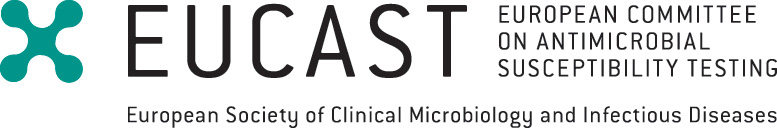 Antimikrobiyal duyarlılık testine yönelikEUCAST disk difuzyon yöntemiVersiyon 3.0Nisan 2013Çeviri: Nilay ÇöplüSunu çeviri: Şöhret AydemirEditör: Güner SöyletirBelge Değişiklikleri1 MH + 5% mekanik olarak defibrine edilmiş at kanı + 20 mg/L β-NADEk ACampylobacter jejuni ve coli için disk difüzyon testi EUCAST’e göre  Campylobacter jejuni ve coli için disk difüzyon testi yaparken aşağıdaki yönteme (Tablo A1) bağlı kalınmalıdır.İçindekilerİçindekilerSayfaBelge değişiklikleriKısaltmalar ve terminoloji1Giriş42Besiyeri hazırlama53İnokulum hazırlama 64Agar plaklarının ekimi 85Antimikrobiyal disklerin yerleştirilmesi 96Plakların inkübasyonu 107İnkübasyon sonrası plakların incelenmesi 118Zonların ölçülmesi ve duyarlılık sonuçlarının yorumlanması 129Kalite kontrol14Ek A17VersiyonDeğişiklikTarih3.0Bölüm 2.1 ve 2.4: Besiyeri hazırlanması ve saklanması ile ilgili açıklamaNisan 20133.0Tablolar 1 ve 3: Pasteurella multocida, Campylobacter jejuni ve coli eklendi.Nisan 20133.0Bölüm 3.2.2: Bulanıklık standardının kullanımı ile ilgili açıklama.Nisan 20133.0Bölüm 4.1: İnokulum suspansiyonunun kullanımı ile ilgili açıklama.Nisan 20133.0Bölüm 5.3: Her bir agar plağındaki antibiyotik disk sayısı ile ilgili açıklama.Nisan 20133.0Bölüm 5.3.1: Yeni bölüm. İndüklenebilir klindamisin direnci saptanması için disk yerleştirilmesi.Nisan 20133.0Bölüm 8.8.2: Stenotrophomonas maltophilia için trimetoprim-sulfometoksazol zonlarının okunması için özel bilgi.Nisan 20133.0Tablo 4: Campylobacter jejuni ATCC 33560 eklendi.Nisan 20133.0Tablo 5: E. faecalis ATCC 51299 için DSM ve CCUG numaraları eklendi. Nisan 20133.0Ek A: Yeni bölüm. Campylobacter jejuni ve coli için EUCAST disk difuzyon testi yöntemi. Nisan 20132.1Bölüm 8: Revize numaralandırma. Yeni/revise bölümler: 8.1 ve 8.4.Şubat  20122.0Bölüm 2.2: Agar derinliği ile ilgili açıklama. Ocak 20122.0Tablolar 1 & 3: Yeni terminoloji (Viridans grup streptococci). Listeria monocytogenes eklendi. Ocak 20122.0Bölüm 8: Revize numaralandırmaYeni/revize bölümler: 8.1, 8.7, 8.7.3, 8.7.4, 8.7.6, 8.7.9 ve 8.7.10.Ocak 20122.0Tablo 5: K. pneumoniae ATCC 700603 ve E. faecalis ATCC 51299 eklendi.Ocak 20122.0Tablolar 4 & 5 ve Kısaltmalar: İspanyol Kültür Kolleksiyonu numaraları eklendi. Ocak 20121.0İlk BaskıAralık 2009Kısaltmalar ve TerminolojiKısaltmalar ve TerminolojiATCCAmerikan Tip Kültür Kolleksiyonu (American Type Culture Collection)http://www.atcc.orgBLNARß-Laktamaz Negatif, Ampisilin Dirençli (resistant)CCUGGöteburg Üniversitesi Kültür Kolleksiyonu (Culture Collection Universtity of Göteborg)http://www.ccug.seCECT İspanyol Tip Kültür Kolleksiyonu (Colección Española de Cultivos Tipo.)http://www.cect.orgCIP Pastör Enstitüsü Kolleksiyonu (Collection de Institut Pasteur)http://www.cabri.org/CABRI/srs-doc/cip_bact.info.htmlDSM Deutsche Stammsammlung für Mikroorganismen und Zellkulturen (DSMZ)’den bakteri kültürleri ve DSM numaraları (Bacterial cultures from Deutsche Stammsammlung für Mikroorganismen und Zellkulturen (DSMZ) have DSM numbers) http://www.dsmz.de/index.htmGSBLGenişlemiş spektrumlu β-laktamaz (ESBL, Extended spectrum β-lactamase) EUCASTAntimikrobiyel Duyarlılık Testi ile ilgili Avrupa Komitesi (European Committee on Antimicrobial Susceptibility Testing) http://www.eucast.orgMHMuller-Hinton agarMH-FMuller-Hinton agar –zor üreyen organizmalar (5% defibrine at kanı ve 20 mg/L β-NAD eklenmiş MH)MRSAMetisilin dirençli Staphylococcus aureus ( mecA veya mecC geni ile)NCTCUlusal Tip Kültür Kolleksiyonları (National Collection of Type Cultures)http://www.hpacultures.org.ukß-NADß-Nikotinamid adenin dinukleotideSalin0.85% NaCl’ün sudaki solusyonu1GirişDisk difüzyon, antimikrobiyal duyarlılık testinde en eski yaklaşımlardan biridir ve rutin klinik laboratuvarlarda en yaygın kullanılan antimikrobiyal duyarlılık test yöntemlerinden biri olarak kalmıştır. Zor üreyen ancak sık raslanan bakteriler de dahil bakteriyel patojenlerin çoğunu test etmeye uygundur. Ayrıca, birçok  antimikrobiyal ajanın test edilmesi için uygundur ve özel bir ekipmana ihtiyaç yoktur.  Diğer disk difuzyon teknikleriyle ortak olarak, EUCAST yöntemi de standart bir yöntemdir ve Antimikrobiyal Duyarlılık Testi Uluslararası İşbirliği Çalışması (International Collaborative Study of Antimicrobial Susceptibility Testing), 1972 raporunda tanımlanan prensiplere ve dünya çapında uzmanların deneyimlerine dayandırılmıştır. EUCAST yönteminin zon çapı sınır değerleri, EUCAST tarafından uyumlulaştırılan sınır değerlere gore belirlenmiştir. Bu değerler, EUCAST tarafından yayınlanmıştır. Bu bilgilere, EUCAST elektronik sitesinden (http://www.eucast.org) ücretsiz ulaşılabilir.Tüm yöntemlerde olduğu gibi; güvenilir sonuçlar elde edebilmek için, bu belgede tanımlanan teknik, değişiklik yapılmaksızın takip edilmelidir.2Besiyeri hazırlama2.1MH agarı, üretici firmanın önerileri doğrultusunda, zor üreyen bakteriler için Tablo 1’de belirtilen ek katkılar ile hazırlayınız. Ek katkıların hazırlanması ve eklenmesi, http://www.eucast.org adresinde ayrıntılı olarak tarif edilmiştir.  2.2Besiyerinin kalınlığı 4 mm  0.5 mm olmalıdır (yaklaşık 90 mm’lik dairesel plakta 25 mL, 100 mm dairesel plakta 31 mL, 150 mm dairesel plakta 71 mL, 100 mm kare plakta  40 mL besiyeri).2.3Agar yüzeyi kullanılmadan önce kurutulmalıdır. Plakların kurutulmaya ihtiyacının olup olmaması ve agar yüzeyinin kuruması için gereksinim duyulan zaman, saklama ve kurutma koşullarına bağlıdır. Plaklar, fazla kurutulmamalıdır.2.4Laboratuvar koşullarında hazırlanan plakları 8-10°C’de depolayın. Eğer plaklar 7 günden uzun saklanacaksa başka bir saklama yöntemi, örneğin 4-8°C’de ağzı kapalı plastik torbalarda saklamak gerekli olabilir.   2.5Laboratuvar koşullarında hazırlanan plaklar için, plağın kurutulması, saklama koşulları ve raf ömrü laboratuvarın kalite güvencesi programının bir parçası olarak belirlenmelidir. 2.6Ticari olarak hazırlanmış plaklar, üreticinin önerileri doğrultusunda saklanmalı ve son kullanma tarihini geçirmeden kullanılmalıdır. Tablo 1Antimikrobiyal duyarlılık testi için besiyeriAntimikrobiyal duyarlılık testi için besiyeriOrganizmaOrganizmaBesiyeri EnterobacteriaceaeEnterobacteriaceaeMH agarPseudomonas spp.Pseudomonas spp.MH agarStenotrophomonas maltophiliaStenotrophomonas maltophiliaMH agarAcinetobacter spp.Acinetobacter spp.MH agarStaphylococcus spp.Staphylococcus spp.MH agarEnterococcus spp.Enterococcus spp.MH agarStreptococcus grup A, B, C ve G Streptococcus grup A, B, C ve G MH-F agar1 Streptococcus pneumoniaeStreptococcus pneumoniaeMH-F agar1Viridans grup streptokoklarViridans grup streptokoklarMH-F agar1Haemophilus spp.Haemophilus spp.MH-F agar1Moraxella catarrhalisMoraxella catarrhalisMH-F agar1Listeria monocytogenesListeria monocytogenesMH-F agar1Pasteurella multocidaPasteurella multocidaMH-F agar1Campylobacter jejuni ve coliCampylobacter jejuni ve coliMH-F agar1 (Bkz. Ek A)Diğer zor üreyen organizmalar Diğer zor üreyen organizmalar Karara bağlanmamış3İnokulum hazırlama3.1Organizmanın salinde McFarland 0,5 bulanıklık standartı (Tablo 2) yoğunluğunda suspansiyonunu yapmak için, doğrudan koloni suspansiyon yöntemini kullanın, bu değer Escherichia coli için yaklaşık 1-2 x108 CFU/mL’ye karşılık gelir. Doğrudan koloni suspansiyon yöntemi zor üreyen Haemophilus spp., Moraxella catarrhalis, Streptococcus pneumoniae, -hemolitik ve diğer streptokoklar gibi organizmalar da dahil tüm organizmalar için uygundur. 3.1.1Süspansiyonu seçici olmayan bir besiyerinde bir gecelik inkübasyon sonrası üreyen kolonilerden hazırlayın. Atipik varyantları seçmekten kaçınmak için (eğer mümkünse) morfolojik olarak benzer olan pek çok koloniyi kullanın ve steril öze veya pamuk eküvyon çubuğu ile steril tuzlu su çözeltisinde bir suspansiyon hazırlayın.  3.2İnokulum suspansiyonunu McFarland 0.5 standart yoğunluğuna standardize edin. Daha yoğun inokulum suspansiyonu inhibisyon zonunun azalmasına yol açarken, daha az inokulum ise tersine bir etkiye sahip olacaktır. 3.2.1Süspansiyonun yoğunluğunu ayarlamakta fotometrik bir cihaz kullanılması önerilmektedir. Fotometrik cihaz, üretici firmanın önerileri doğrultusunda McFarland 0.5 standartına kalibre edilmelidir. 3.2.2Alternatif olarak, suspansiyonun dansitesi görsel olarak da McFarland 0.5 bulanıklık standartıyla karşılaştırılabilir.Bulanıklık standardını kullanmadan önce bir vorteks karıştırıcısıyla kuvvetlice karıştırın (bazı ticari standartlar jel-esaslı olup karıştırılmamalıdır, dolayısı ile üreticinin önerilerini takip edin).Karşılaştırmaya yardımcı olmak için, test ve standartı üzerinde siyah çizgiler olan beyaz bir kağıt üzerinde karşılaştırın. 3.2.3Streptococcus pneumonia, tercihen kanlı agar plaktan McFarland 0.5 standart yoğunluğuna suspense edilmelidir. Streptococcus pneumonia çukulata agar plağından hazırlandığında McFarland 1.0 standardına eşdeğer olmalıdır. 3.2.4Mikroorganizmanın suspansiyonunu, tuzlu su yada daha çok organizma koyarak McFarland 0.5 değerine ayarlayın. 3.3Süspansiyon optimal olarak hazırlandıktan sonra 15 dk içinde kullanılmalı ve en çok  60 dk saklanmalıdır. Tablo 2McFarland 0.5 bulanıklık standartının hazırlanması10.048 mol/L BaCl2 (1.175% w/v BaCl2·2H20)’den 0.5 mL’yi 0.18 mol/L (0.36 N) H2S04 (1% v/v)’den 99.5 mL’ye ekleyin ve iyice karıştırın.  2Suspansiyonun dansitesini, 1 cm ışık kanalı olan spektrometrede uyumlu küvetlerle kontrol edin. Absorbans, 625 nm’de 0.08-0.13 arasında olmalıdır.  3Suspansiyonu inokulum ayarlamak için kullanılan tüplerle aynı boyutlardaki tüplere dağıtın. Tüplerin kapağını sıkıca kapatın.4Ağzı kapatılmış tüpleri karanlık bir yerde ve oda ısısında saklayın. 5Standartı kullanmadan hemen once vorteksle iyice karıştırın.6Standartları, 6 ayda bir yenileyin veya absorbansını kontrol edin.7Ticari kaynaklardan satın alınmış olan hazır standartların absorbanslarının kabul edilebilir sınırlarda olduğundan emin olmak için, kontrol gereklidir. 4Agar plaklarının ekimi4.1İdeal olarak ayarlanmış inokulum süspansiyonunu hazırlandıktan sonra 15 dk. içinde kullanın. Suspansiyon hazırlandıktan sonra mutlaka 60 dk içinde kullanılmalıdır. 4.2Steril pamuk silgeçi suspansiyona batırın ve fazla sıvıyı, silgeçi kabın cidarında döndürerek uzaklaştırın. Fazla sıvının uzaklaştırılması, özellikle Gram-negatif organizmalar için plağı fazla inokulasyondan korumak için önemlidir. 4.3Inokulumu plağın yüzeyine, üç yönlü sürerek veya otomatik plak döndürücü kullanarak eşit dağılacak şekilde yayın.4.4Diskleri 15 dk içinde yerleştirin.Eğer plaklar diskler yerleştirilmeden önce, uzun süre oda ısısında bırakılırsa organizma üremeye başlayabilir, bu durum inhibisyon zon ölçülerinde hatalı azalmayla sonuçlanır. Diskler, agarın yüzeyine ekim yapıldıktan sonra 15 dk içinde yerleştirilmelidir. 5Antimikrobiyal disklerin yerleştirilmesi5.1Gereken disk içerikleri sınır değerler ve kalite kontrol tablosunda listelenmiştir. http://www.eucast.org.5.2Diskleri, ekim yapılmış ve kurutulmuş agar plağına sıkıca yerleştiriniz. Agara temas sıkı ve eşit olmalıdır. Diskler bir kez agar plağına yerleştirildikten sonra yerinden oynatılmamalıdır, çünkü diskten antimikrobiyalin difüzyonu çok hızlıdır. 5.3Plaktaki disk sayısı, zonların üst üste binmesinden ve ajanlar arası etkileşimden korumak için sınırlı olmalıdır. Zon çaplarının güvenilir şekilde ölçülmesi önemlidir. En fazla disk sayısı organizmaya ve seçilen disklere göre değişir. Normalde en fazla disk sayısı sırasıyla 90 ve 150 mm’lik dairesel plaklar için 6 ve 12’dir.5.3.1Stafilokok ve streptokoklarda indüklenebilir klindamisin direncini saptayabilmek için, eritromisin ve klindamisin diskleri kenardan kenara 12-20 mm uzaklıkta yerleştirilmelidir. 5.4Diskteki antimikrobiyal ajanın potens kaybı, sık bir hata kaynağıdır ve zon çapında azalmaya yol açar. Bu durumda aşağıdaki basamakların izlenmesi gereklidir: 5.4.1Dağıtıcı (dispenser) dakiler de dahil olmak üzere, diskleri bir nem giderici ile birlikte ağzı sıkıca kapatılmış kaplarda ve ışıktan korunacak şekilde saklayın (metranidazol, kloramfenikol, ve florokinolonların da içinde yer aldığı bazı antimikrobiyaller ışığa uzun süre maruz kaldıklarında inaktive olurlar). 5.4.2Disk stokları, tedarikçi açıklamalarında farklı bir bilgi yazmadıkça, -20°C’de saklanmalıdır. Eğer bu mümkün değilse, diskleri <8°C’da saklayın. 5.4.3Çalışmada kullanılacak ek malzemeyi <8°C’de saklayın.5.4.4Nemlenmeyi önlemek için disklerin ambalajlarını/saklama kaplarını açmadan oda ısısına gelmelerini sağlayın.  5.4.5Üretici firma tarafından kutu üzerinde belirtilen son kullanma tarihi geldiğinde diskleri atın. 6Plakların inkübasyonu6.1Diskleri yerleştirdikten sonra 15 dk içinde plakları ters çevirin ve inkübe edin. Eğer plaklar, diskler konduktan sonra oda ısısında bırakılırsa, pre-difüzyon hatalı geniş inhibisyon zonu ile sonuçlanabilir. 6.2Plakları etüvde istiflemek, plakların eşit olmayan ısıya maruz kalmasından dolayı sonuçları etkiler. Etüvlerin verimliliği değişken olabilir, bu yüzden plakların uygun sayıda istiflenmesi dahil inkübasyon kontrolü, laboratuvarın kalite güvence programının bir parçası olmalıdır. 6.3Plakları Tablo 3’de sunulan koşullarda inkübe edin. 6.4Bazı Enterococcus spp.’de glikopeptid duyarlılığı test edilirken dirençli koloniler tam 24 saat inkübe edilmeden gözle görünür hale gelememektedir. Plaklar 16-20 saat sonra değerlendirilip her hangi bir direnç saptanırsa rapor edilebilir, ancak duyarlı görünen izolatların plakları 24 saate kadar tekrar inkübe edilmeli ve yeniden okunmalıdır. Tablo 3Antimikrobiyal duyarlılık test plakları için inkübasyon koşulları  Antimikrobiyal duyarlılık test plakları için inkübasyon koşulları  OrganizmaOrganizmaInkübasyon koşulları EnterobacteriaceaeEnterobacteriaceae35±1°C’de, normal atmosferde, 16-20 saatPseudomonas spp.Pseudomonas spp.35±1°C’de, normal atmosferde, 16-20 saatStenotrophomonas maltophiliaStenotrophomonas maltophilia35±1°C’de, normal atmosferde, 16-20 saatAcinetobacter spp.Acinetobacter spp.35±1°C’de, normal atmosferde, 16-20 saatStaphylococcus spp.Staphylococcus spp.35±1°C’de, normal atmosferde, 16-20 saatEnterococcus spp.Enterococcus spp.35±1°C’de, normal atmosferde, 16-20 saat (glikopeptidler için 35±1°C 35±1°C’de, normal atmosferde, 24 saat)Streptococcus grup A, B, C ve G Streptococcus grup A, B, C ve G 35±1°C’de, %4-6 CO2’li atmosferde, 16-20 saatStreptococcus pneumoniaeStreptococcus pneumoniae35±1°C’de, %4-6 CO2’li atmosferde, 16-20 saatViridans grup streptokoklarViridans grup streptokoklar35±1°C’de, %4-6 CO2’li atmosferde, 16-20 saatHaemophilus spp.Haemophilus spp.35±1°C’de, %4-6 CO2’li atmosferde, 16-20 saatMoraxella catarrhalisMoraxella catarrhalis35±1°C’de, %4-6 CO2’li atmosferde, 16-20 saatListeria monocytogenesListeria monocytogenes35±1°C’de, %4-6 CO2’li atmosferde, 16-20 saatPasteurella multocidaPasteurella multocida35±1°C’de, %4-6 CO2’li atmosferde, 16-20 saatCampylobacter jejuni ve coliCampylobacter jejuni ve coliBakınız Ek ADiğer zor üreyen organizmalar Diğer zor üreyen organizmalar Karara bağlanmamış7İnkübasyon sonrası plakların incelenmesi7.1Doğru bir inokulum ve tatminkar ekim yapılmış plaklarda, kolonilerin birbirleriyle birleşerek bir tabaka oluşturduğu bir üreme gözlenmelidir.. 7.2Üreme, düzgün dairesel (pürüzlü olmayan) inhibisyon zonları sağlamak için plağın üzerine eşit olarak dağılmalıdır.   7.3Eğer tek tek koloniler görülebiliyorsa inokulum çok azdır ve test tekrarlanmalıdır. 7.4İnhibisyon zonlarının kalite kontrol sınırları içinde olduğunu kontrol edin. 8Zonların ölçülmesi ve duyarlılık yorumlaması8.1Tüm ilaçlar için zon kenarı, plak gözden 30 cm uzakta tutularak çıplak gözlebakıldığında  tam inhibisyonun olduğu noktada okunmalıdır. 8.2Katkı maddeleri (‘Supplement’) eklenmemiş plakları, yansıyan ışık ile tersinden ve plağı koyu bir arka planın üzerine tutarak okuyun. 8.3Katkı maddeli plakları ön yüzünden, kapağı açılarak ve yansıyan ışık ile okuyun. 8.4Aksi söylenmedikçe, geçirgen ışık (plak ışığa tutularak) veya büyüteç kullanmayın (aşağıya bakın). 8.5İnhibisyon zonunun çapını bir cetvel (en yakın milimetreye gore), kompas veya otomatik zon okuyucu ile ölçün. 8.6Zon çaplarını sınır değer tablosuna göre değerlendirin http://www.eucast.org.8.7Zon çaplarını değerlendirmek için şablonlar kullanılacaksa, plak şablonun üzerine yerleştirilir ve zonlar EUCAST sınır değerleri ile hazırlanan şablona göre değerlendirilir. Kullanılan sınır değerlerinin EUCAST sınır değer tablosunun en son versiyonu ile uyumlu olduğundan emin olun. Şablon hazırlamak için ücretsiz bir program http://bsac.org.uk/susceptibility/template-program. adresinden elde edilebilir. 8.8 Okuma için özel talimatlar:8.8.1İnhibisyon zonu içinde tek düşecek şekilde üreyen koloniler pasajlanarak tanımlanmalı, gerekirse test tekrarlanmalıdır. 8.8.2Besiyerindeki antagonistler, sulfonamid veya trimetoprim zonu içinde diske kadar uzanabilen soluk üreme ile sonuçlanabilir. Böyle üremeler gözardı edilmeli ve zon çapı daha bariz olan zon kenarından ölçülmelidir. Stenotrophomonas maltophilia ve trimetoprim-sulfametoksazol ikilisinde zon içi üremeler olabilir. Böyle üremeler göz ardı edilmeli ve eğer herhangi bir  zon kenarı görülebiliyorsa inhibisyon zonu okunmalıdır. Diske kadar üreme varsa ve hiç inhibisyon zonu görülemiyorsa zon yok olarak okuyun. 8.8.3Enterobacteriaceae ve ampisilin ikilisinde, bazı Muller-Hinton agar partileri ile hazırlanan plaklarda bir iç zon şeklinde gözlenen ince bir film şeklindeki üremeleri gözardı edin..8.8.4E.coli  ve mesilinam ikilisinde, inhibisyon zonunun içindeki izole kolonileri gözardı edin.8.8.5Proteus spp. için, yayılmayı gözardı edin ve üremenin inhibisyonunu okuyun.8.8.6Stafilokoklar ve benzilpenisilin ikilisinde , plağı ışığa kaldırarak zon kenarını yakından inceleyin (geçirgen ışık). Zon çapı ≥ duyarlı sınır değer olan izolatlarda keskin zon kenarı varsa dirençli olarak rapor edin. 8.8.7Staphylococcus aureus’ta etisilin direnci saptamak için sefoksitin kullanıldığında, bariz olan zonu ölçün, inhibisyon zonu içindeki kolonileri görebilmek için iyi bir ışık ile zonu dikkatlice inceleyin. Bunlar ya kontaminasyondur ya da heterojen metisilin direncinin yansıması olabilir. Staphylococcus aureus’ta etisilin direnci saptamak için sefoksitin kullanıldığında, bariz olan zonu ölçün, inhibisyon zonu içindeki kolonileri görebilmek için iyi bir ışık ile zonu dikkatlice inceleyin. Bunlar ya kontaminasyondur ya da heterojen metisilin direncinin yansıması olabilir. 8.8.8Stafilokoklarda  linezolid duyarlılık testlerini plağı ışığa kaldırarak tersinden okuyun (geçirgen ışık).Stafilokoklarda  linezolid duyarlılık testlerini plağı ışığa kaldırarak tersinden okuyun (geçirgen ışık).8.8.98.8.9Enterokoklar ve vankomisin ikilisinde, plağı ışığa kaldırarak zon kenarını yakından inceleyin (iletilen ışık). Belirsiz zon kenarları ve zon içi koloniler vankomisin direncini gösterir ve ileri araştırma gerektirir. 8.8.108.8.10MH-F besiyerindeki hemolitik streptokoklar için, hemolizin zonunu değil üremenin inhibisyonunu okuyun. β-hemoliz genellikle üremeden bağımsız olurken,  α-hemoliz ve üreme genellikle birliktedir. 9Kalite kontrol9.1Testin performansını izlemek için belirtilen kontrol suşlarını(Tablo 4) kullanın. Prensip olarak önerilen suşlar tipik duyarlı suşlardır, ama dirençli suşlar da, yöntemin bilinen direnç mekanizmalarına bağlı direnci belirleyebileceğini doğrulamak için kullanılabilir (Tablo 5). Bu suşlar kültür kolleksiyonlarından veya ticari kaynaklardan satın alınabilir. 9.2Kontrol suşlarını, canlılığını ve organizma karakterlerini sürdürebileceği koşullar altında saklayın. Gliserol sıvı besiyeri (veya ticari bir eşdeğeri) içindeki cam boncuklarda ve  -70°C’da saklamak uygun bir yöntemdir. Hızlı üreyen organizmalar -20°C’da saklanabilir. Kontrol suşları, biri kullanım kaynağı olarak ve diğeri gereğinde kullanım kaynağını tazelemek amacıyla arşiv olarak kullanılmak üzere iki şişe hazırlanarak  saklanmalıdır. 9.3Her hafta kullanımdaki şişeden bir boncuk, seçici olmayan uygun bir besiyerine pasajlanmalı ve saflık açısından kontrol edilmelidir. Haftanın her günü bu saf kültürden bir subkültür hazırlayın. Plakta beş-altı gün canlı kalamayacak olan zor üreyen organizmalar için, suşu bir haftadan daha fazla pasajlamayın.  9.4Kontrol suşlarının kabul edilebilir sırnırları ... gösterilmiştir. 9.5Test performansını izlemek için önerilen kalite kontrol suşlarını kullanın. Kontrol testleri, en azından rutin panellerin bir parçası olan antibiyotikler için, günlük olarak yapılmalı ve kontrol edilmelidir. Testlerin yapıldığı her gün, son 20 ardışık testin sonuçlarını inceleyin. Sonuçları gidişat ve sürekli beklenenin altında ya da üstünde kalan zonlar açısından inceleyin. Eğer 20 testin iki veya daha fazlası sınır dışında kalıyorsa bunun nedeni araştırılmalıdır. 9.6Kontrol suşları testin performansının tatminkar olduğu gösterilene kadar (20 testte 1’den fazla kontrol sınırı dışına çıkan olmadıkça) günlük olarak test edilmelidir. İstenen performanstan sonra  test sıklığı haftada bire indirilebilir. Eğer performans standartları karşılanamıyorsa, sebebi araştırılmalıdır. 9.7Rutin KK testlerine ek olarak, her yeni Muller-Hinton agar partisini test ederek tüm zonların sınırlar içinde olduğundan emin olun. Aminoglikozid diskleri besiyerindeki divalent katyonların kabul edilemez değişkenliklerini, tigesiklin magnezyum değişkenliklerini gösterebilir ortaya koyabilir, trimetoprim-sulfametoksazol timidin içeriği ile sorun gösterebilir, eritromisin besiyerinin kabul edilemez pH’sını sergileyebilir.Tablo 4:Rutin tesler için kalite kontrol organizmaları Rutin tesler için kalite kontrol organizmaları Rutin tesler için kalite kontrol organizmaları OrganizmaOrganizmaSuşKarakterisitikEscherichia coliEscherichia coliATCC 25922NCTC 12241CIP 7624DSM 1103CCUG 17620CECT 434Duyarlı, sokak tipi (Wild type)Pseudomonas aeruginosaPseudomonas aeruginosaATCC 27853NCTC 12934 CIP 76110DSM 1117CCUG 17619CECT 108Duyarlı, sokak tipiStaphylococcus aureusStaphylococcus aureusATCC 29213NCTC 12973CIP 103429 DSM 2569CCUG 15915CECT 794Zayıf β-laktamaz üretenEnterococcus faecalisEnterococcus faecalisATCC 29212NCTC 12697CIP 103214 DSM 2570CCUG 9997CECT 795Duyarlı, sokak tipiStreptococcus pneumoniaeStreptococcus pneumoniaeATCC 49619NCTC 12977CIP 104340DSM 11967CCUG 33638Kromozomal aracılı düşük-düzey penisilin dirençli Haemophilus influenzaeHaemophilus influenzaeNCTC 8468CIP 5494CCUG 23946Duyarlı, sokak tipiCampylobacter jejuniCampylobacter jejuniATCC 33560NCTC 11351CIP 702DSM 4688, CCUG 11284Duyarlı, sokak tipiTest etme koşulları için bakınız Ek ATablo 5:Özel direnç mekanizmalarını saptamak için ek kalite kontrol organizmaları Özel direnç mekanizmalarını saptamak için ek kalite kontrol organizmaları Özel direnç mekanizmalarını saptamak için ek kalite kontrol organizmaları OrganizmaOrganizmaSuşKarakterisitikEscherichia coliEscherichia coliATCC 35218NCTC 11954CIP 102181DSM 5564CCUG 30600CECT 943TEM-1 ß-laktamaz, ampisilin dirençliKlebsiella pneumoniaeKlebsiella pneumoniaeATCC 700603NCTC 13368CCUG 45421CECT 7787GSBL-üreten suş (SHV-18)Staphylococcus aureusStaphylococcus aureusNCTC 12493mecA pozitif, hetero-dirençli MRSAEnterococcus faecalisEnterococcus faecalisATCC 51299NCTC 13379CIP 104676DSM 12956CCUG 34289Yüksek-düzey aminoglikozid dirençli (HLAR) ve vankomisin dirençli (vanB pozitif)Haemophilus influenzaeHaemophilus influenzaeATCC 49247NCTC 12699CIP 104604DSM 9999CCUG 26214ß-laktamaz negatif, ampisilin dirençli(BLNAR)Tablo A1Campylobacter jejuni ve coli için disk difüzyon yöntemi Besiyeri%5 defibrine at kanı ve 20 mg/L β-NAD eklenmiş  Muller-Hinton agar (MH-F)Yayılmayı önlemek için, MH-F plaklar inokulasyondan önce kurutulmalıdır (20-25°C’de bir gece, veya 35°C’de, kapağı açılarak 15 dk).İnokulumMcFarland 0.5İnkübasyonMikroaerobik ortam41±1°C 24 saatİnkübasyon eşit olarak dağılan bir üreme ile sonuçlanmalıdır. Bazı C. coli izolatları 24 saatlik inkübasyondan sonra yeterli üreme gösteremeyebilir. Bunlar hemen tekrar inkübe edilmeli ve toplam 40-48 saatlik inkübasyondan sonra okunmalıdır. Campylobacter spp.nin üremesi için uygun koşulları sağlamak için 41±1°C’lik bir inkübasyon ısısı seçilmiştir. OkumaStandart EUCAST okuma kriterleri kullanılmıştır:MH-F plaklarını, yansıyan ışık kullanarak ve kapağı açarak önden okuyun. Zon kenarları plak gözden 30 cm uzakta tutularak, çıplak gözle tam inhibisyon olduğuna karar verilen nokta olarak okunmalıdır. Kalite kontrolCampylobacter jejuni ATCC 33560 inhibisyon zonu tanımlanan sınırlar içinde olmalıdır (http://www.eucast.org).